Im Auftrag des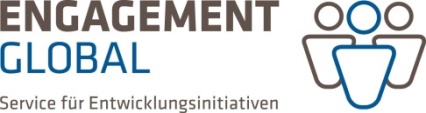 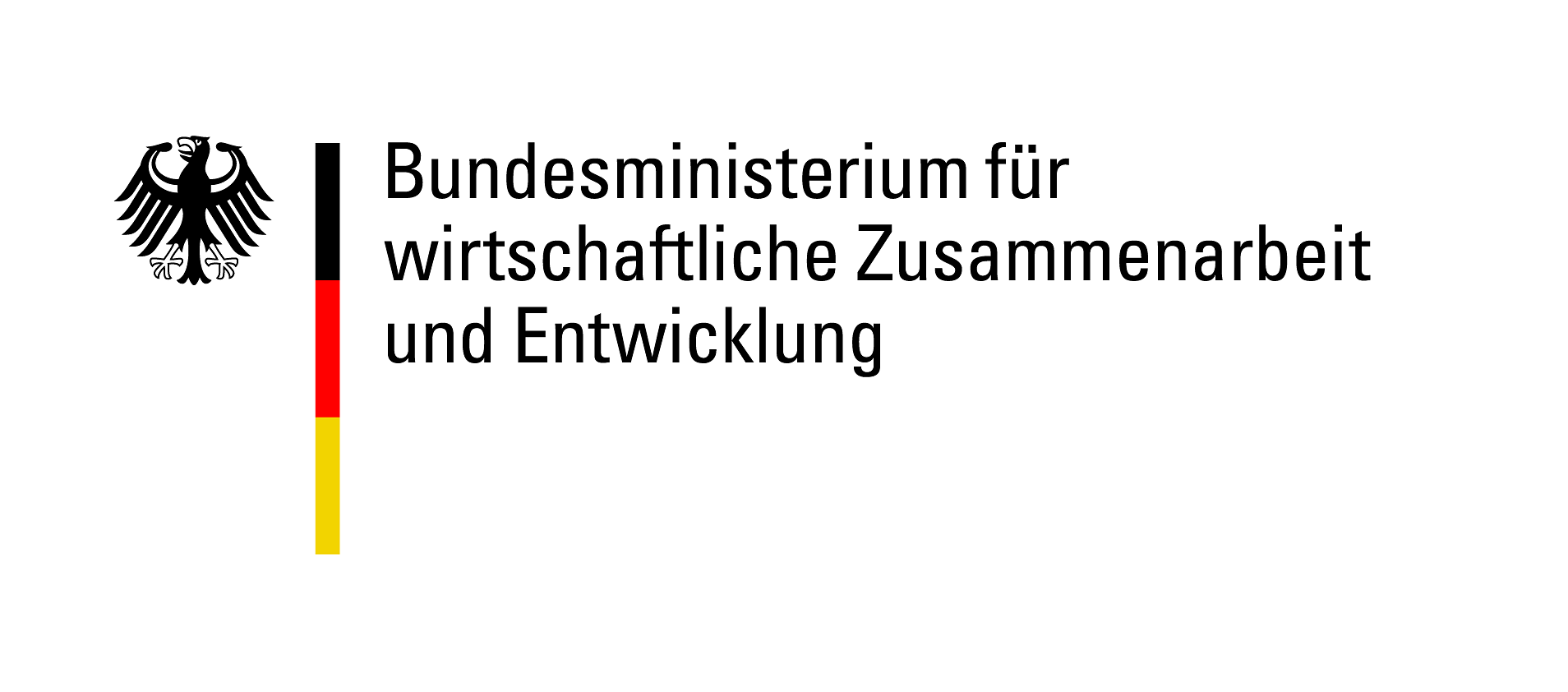 Engagement Global gGmbHZentraler Programmservice (ZPS) Friedrich-Ebert-Allee 4053113 BonnTrägerprüfungAngaben zur Antragsberechtigung für das Programm „Teams up! Jugendbegegnungen für nachhaltige Entwicklung“Die Antragsberechtigung wird für das Programm „Teams up! Jugendbegegnungen für nachhaltige Entwicklung“ beantragt.Sind Sie bereits in den bei Engagement Global angesiedelten Programmen FEB  , bengo  , TKZ  , PFQ  antragsberechtigt bzw. bei weltwärts  als Entsendeorganisation anerkannt?  Ja: Bitte oben ankreuzen und Trägernummer       bzw. EO-Nummer       angeben, bitte nur die Fragen 5-7 beantworten. Nein: bitte vollständiges Formular ausfüllen1. Name und Anschrift des antragstellenden deutschen Trägers2. Vertretungsberechtigte Person/en3. Rechtsform des antragsstellenden deutschen TrägersWählen Sie die Rechtsform aus:  4. Kurzbeschreibung des antragstellenden deutschen Trägers4.1 Beschreiben Sie Ziele, Kooperationspartner, Vernetzungsstrukturen Ihrer Organisation. (max. 500 Zeichen)4.2 Beschreiben Sie die Schwerpunkte bzw. den Bezug Ihrer Arbeit in Bezug auf Entwicklungszusammenarbeit bzw. internationale Jugendarbeit. (max. 500 Zeichen) 4.3 Welche weltanschauliche Ausrichtung/ Leitbild hat Ihre Organisation. (max. 200 Zeichen)4.4 Geben Sie die Anzahl der Mitarbeitenden Ihrer Organisation an:hauptamtlich:       				ehrenamtlich:       4.5 In Ihrer Satzung sind folgende Schwerpunkte verankert (Mehrfachauswahl möglich):		Jugendarbeit/Jugendbildung	Entwicklungszusammenarbeit		Entwicklungspolitische Bildungsarbeit		Bürgerschaftliches Engagement4.6 Hat Ihre Organisation in den letzten drei Jahren zusammen mit Partnern aus dem Globalen Süden Projekte durchgeführt?  Ja		 Nein4.7 Wenn Ja, benennen Sie bitte Beispiele:5. Qualität und Notfallmanagement5.1 Nutzen Sie Qualitätssicherungsverfahren oder sind an Dachverbände/ Konsortien/ Interessensverbände mit Qualitätssicherungsverfahren angeschlossen? Ja		 Nein5.2 Wenn „Ja“, benennen Sie das genutzte Verfahren5.3 Wenn „Nein“, erläutern Sie, wie Sie die Qualität Ihrer Projekte sichern werden. Wann und wie ist die Erarbeitung eines Qualitätsverfahrens vorgesehen? 5.4 Im Falle eines Begegnungsprojektes: Welche Verfahren zum Notfallmanagement haben Sie?(u.a.: Notfalladressen für TN, durchgängige Erreichbarkeit einer verantwortlichen Person, Vorgehen im Krisenfall) 5.5 Welcher Versicherungsschutz ist für die Teilnehmenden vorgesehen? (Hinweis: die Versicherungspolice wird mit dem Weiterleitungsvertrag angefragt und muss bis 2 Wochen vor Ausreise ins Partnerland vorliegen.) 6. EinwilligungWir sind damit einverstanden, dass Engagement Global gGmbH, Friedrich-Ebert-Allee 40, 53113 Bonn als verantwortliche Stelle nach den Regelungen der EU-Datenschutz-Grundverordnung (DSGVO) und des Bundesdatenschutzgesetzes (BDSG) die Angaben zu unseren Organisationen (Name, Land) und dem Projekt (gewähltes SDG, Projektlaufzeit, Projektbeschreibung unter Punkt 3.7) auf der Internetseite von Engagement Global gGmbH und des DAJW verarbeitet, anfertigt und verbreitet. Wir sind damit einverstanden, dass Engagement Global gGmbH die in Bezug auf unsere Person angefertigten Materialien sowie von uns zur Verfügung gestellten Daten für die Presse- und Informationsarbeit des DAJW einsetzt, beispielsweise in ihren Publikationen, auf ihren Webseiten und ihren Social-Media-Kanälen. Uns ist bekannt, dass dies auch die Weitergabe des Materials an Dritte, an das Bundesministerium für wirtschaftliche Zusammenarbeit und Entwicklung und an die Partnerorganisationen/Dienstleister beinhalten kann sofern dies dem genannten Zweck entspricht.Die Einwilligungserklärung können wir jederzeit ohne Angabe von Gründen mit Wirkung für die Zukunft per E-Mail an datenschutz@engagement-global.de widerrufen. Dadurch wird die Rechtmäßigkeit einer bis zum Widerruf erfolgten Verarbeitung nicht beeinträchtigt. Wenn wir die Einwilligung widerrufen, können unsere Materialien nicht mehr weitergegeben oder verarbeitet werden.  Wir stimmen zu						 Wir stimmen nicht zu7. Anlagen Die unten genannten Unterlagen sind als Anlage beizufügen und in Papierform einzusenden. Nachweis der Rechtsform Satzung bzw. Gesellschaftsvertrag Freistellungsbescheid oder vorläufige Bescheinigung der Gemeinnützigkeit des Finanzamts  Finanzberichte der letzten drei Jahre Sonstige Unterlagen (optional):      8. Unterschrift der vertretungsberechtigten Person (siehe Pkt. 2)Bitte schicken Sie dieses Formular in unterschriebener Papierform sowie gescannt sowie alle Anlagen (Papierform und digital) an den Zentralen Programmservice (s.o.) bzw. traegerpruefung@engagement-global.deName der antragstellenden Organisation:Straße, Nr.PLZ, Ort     ,      Postfach, PLZTelefon+49     Fax+49     E-Mail:Internetseite:www.     AnredeTitel                     Frau		 Herr                      Name:Vorname:Funktion:E-Mail:Telefon:Jahr LandProjektpartnerProjekttitelProjektbudgetArt der Versicherung (Mindeststandards)Name des AnbietersHöhe des VersicherungsschutzesHaftpflichtversicherungUnfallversicherungAuslandskrankenversicherunginklusive RückführungName der Organisation in Druckbuchstaben
       Name Person in DruckbuchstabenOrt, Datum     Rechtsverbindliche Unterschrift der
    vertretungsberechtigten Person(en) gemäß Satzung